Homework  Autumn 1st Half Term Class 4 RinseyAfter last year we have chosen to keep with the format used for homework as the feedback was overwhelmingly positive.  The tasks set are optional but it would be good to try at least one PSHE and Topic homework whilst reading remains the single most important thing you can do at home to support your child in school.  This year the school has also changed its web based maths support package after trials in Godrevy Class last year and we hope that you can all find some time to explore it at home – for those of you with limited internet access please contact your class teacher as we may be able to facilitate access or support in other ways.  We hope you enjoy trying some of the tasks.Reading.  Remember reading is probably the most important homework you can do.  Try and read every night even if it is just for 10 minutes.  Sometimes it is also nice to have stories read to you (these count in your termly total).     My Target is:Termly Total.  This half term I have read these books:Reading.  Remember reading is probably the most important homework you can do.  Try and read every night even if it is just for 10 minutes.  Sometimes it is also nice to have stories read to you (these count in your termly total).     My Target is:Termly Total.  This half term I have read these books:Reading.  Remember reading is probably the most important homework you can do.  Try and read every night even if it is just for 10 minutes.  Sometimes it is also nice to have stories read to you (these count in your termly total).     My Target is:Termly Total.  This half term I have read these books:Reading.  Remember reading is probably the most important homework you can do.  Try and read every night even if it is just for 10 minutes.  Sometimes it is also nice to have stories read to you (these count in your termly total).     My Target is:Termly Total.  This half term I have read these books:Reading.  Remember reading is probably the most important homework you can do.  Try and read every night even if it is just for 10 minutes.  Sometimes it is also nice to have stories read to you (these count in your termly total).     My Target is:Termly Total.  This half term I have read these books:Personal Moral Spiritual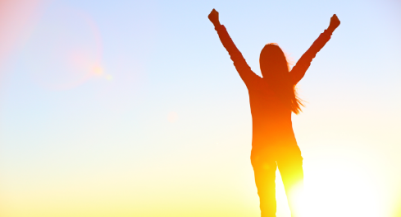 In assembly we will learn about inspirational people that achieved things against the odds such as Marion Coakes and Christy Brown.  Find out about character that has done something as amazing and either write a short biography or presentation about them.People inspire us to achieve our goals. Who inspires you and why?  Create a cardboard cutout of your hero/heroine and fill it with words and phrases that describe what makes their character so great.Trying new things opens up new possibilities and with them come new challenges and goals.  Get a picture or video of you trying something new and tell your class a little about your experience.Goal or Dream?  What is the difference?  In school we think of goals as something we can achieve in a short time but you should not stop dreaming.  Draw a picture of yourself in your ideal future.  Are you walking on the moon,  performing in the West End, or teaching a class of primary children? We would love to see your dreams!Personal Moral SpiritualCommentCommentCommentCommentOur TopicWhat is the best invention ever? Is it the car, the washing machine or the computer? Whatever you decide, find out as much as you can about it and present your findings in words, pictures, charts and photos.What should be invented next? What would you invent if you could – something to improve the environment, to stop ice caps melting or make everyone able to eat enough to keep healthy? What would you invent to help solve a problem? Draw it and explain how it works.Tinkering – get creative! Using things you might otherwise throw away, or re purposing things that help you, make a model of a new invention. It can be as imaginative as you like: it might solve a real or imaginary problem. Make it (around shoebox size otherwise we can’t fit it in!) and bring it in!Robots – where are they used now? Find out all you can about robots and their use – in making products, medicine and entertainment. Which one is your favourite? Let us know! Use a presentation, animation, write about it or make a fact file.Our TopicCommentCommentCommentCommentMathletics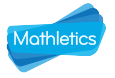 The school has decided to subscribe to mathletics this year instead of SUMDOG as it offers greater flexibility for home support as well as still having some of the games based learning that SUMDOG used.  Class teachers will be giving instructions on how to use the site in the first weeks of school and as with SUMDOg you can earn points by taking part.  (NB: For those of you wanting to keep SUMDOG it is possible to arrange a personal subscription and points earned previously can be transferred to a new account – Miss Shaw can explain how.  However, after trialing Mathletics last year we feel it offers more comprehensive support and challenge.Points awarded on Mathletics this term:The school has decided to subscribe to mathletics this year instead of SUMDOG as it offers greater flexibility for home support as well as still having some of the games based learning that SUMDOG used.  Class teachers will be giving instructions on how to use the site in the first weeks of school and as with SUMDOg you can earn points by taking part.  (NB: For those of you wanting to keep SUMDOG it is possible to arrange a personal subscription and points earned previously can be transferred to a new account – Miss Shaw can explain how.  However, after trialing Mathletics last year we feel it offers more comprehensive support and challenge.Points awarded on Mathletics this term:The school has decided to subscribe to mathletics this year instead of SUMDOG as it offers greater flexibility for home support as well as still having some of the games based learning that SUMDOG used.  Class teachers will be giving instructions on how to use the site in the first weeks of school and as with SUMDOg you can earn points by taking part.  (NB: For those of you wanting to keep SUMDOG it is possible to arrange a personal subscription and points earned previously can be transferred to a new account – Miss Shaw can explain how.  However, after trialing Mathletics last year we feel it offers more comprehensive support and challenge.Points awarded on Mathletics this term:The school has decided to subscribe to mathletics this year instead of SUMDOG as it offers greater flexibility for home support as well as still having some of the games based learning that SUMDOG used.  Class teachers will be giving instructions on how to use the site in the first weeks of school and as with SUMDOg you can earn points by taking part.  (NB: For those of you wanting to keep SUMDOG it is possible to arrange a personal subscription and points earned previously can be transferred to a new account – Miss Shaw can explain how.  However, after trialing Mathletics last year we feel it offers more comprehensive support and challenge.Points awarded on Mathletics this term:MathleticsCommentCommentCommentComment